Detective Hill attended this course, courtesy of the conductor, and received no honoraria.From: Hill, Elisabeth L. [mailto:Elisabeth.Hill@chicagopolice.org] 
Sent: Friday, August 09, 2019 4:49 PM
To: Steve Berlin
Subject: Fw: Letter of Attendance DF103 Basic Digital Forensic Analysis: Acquisition in Orland Park, IL, 7/24/2019Detective Elisabeth Hill #20845
Unit 079- Special Investigations Unit
email: Elisabeth.Hill@Chicagopolice.org
Office: 312-492-3810
PAX: 0285THE CONTENT OF THIS DOCUMENT MAY BE LAW ENFORCEMENT SENSITIVE (LES) &/OR FOR OFFICIAL USE ONLY (FOUO). Any further disclosure or dissemination of this document or the information contained herein is strictly prohibited without the approval of the Chicago Police Department’s Crime Prevention & Information Center. Elements of this document may be subject to 28 CFR Part 23. Illinois DL or ID images are only for use as authorized by 625 ILCS 5/6-110.1 and 92 Ill. Adm. Code 1030.140. This information shall not be released to the media or the general public. FAILURE TO ADHERE TO THESE POLICIES MAY RESULT IN CIVIL, CRIMINAL OR DISCIPLINARY ACTION From: Cindy Kyer <CKyer@nw3c.org>
Sent: Wednesday, July 31, 2019 3:33 PM
To: Hill, Elisabeth L. <Elisabeth.Hill@chicagopolice.org>
Subject: Letter of Attendance DF103 Basic Digital Forensic Analysis: Acquisition in Orland Park, IL, 7/24/2019  
High Tech Crime Section 
Letter of Attendance Elisabeth Hill Chicago Police Department 3510 S Michigan Ave Chicago IL   60653-1020 This letter is to confirm that Elisabeth Hill attended 16 credit hours of instruction in DF103 Basic Digital Forensic Analysis: Acquisition.  The course was delivered by Tonia Wimberley and Ben Cleveland on 7/24/2019 thru 7/25/2019 in Orland Park, IL. The mission of NW3C is to provide a nationwide support system for agencies involved in the prevention, investigation, and prosecution of economic and high-tech crimes. NW3C also strives to support and partner with other appropriate entities in addressing homeland security initiatives, as they relate to economic and high-tech crimes. The Computer Crimes Section develops and delivers state-of-the-art cyber crime and computer forensics training. The Computer Crimes Section also provides technical support to NW3C member agencies, law enforcement and the regulatory community. Information about the services and support we provide to law enforcement agencies can be found here:  http://www.nw3c.org/docs/joinnw3c.pdf .  If your agency is not a member of NW3C, but interested in membership, please visit our website,http://www.nw3c.org/membership/apply, to complete an application.  By joining NW3C, your efforts to combat economic and high-tech crime become fortified on a national level. We are a one-stop resource offering benefits and information unavailable anywhere else. From the moment your agency joins NW3C, you will be part of an important network of information and opportunities.NW3C High-Tech Crime Section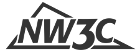 